Iepirkums tiek veikts saskaņā ar MK noteikumi Nr.104  “Noteikumi par iepirkuma procedūru un tās piemērošanas kārtību pasūtītāja finansētiem projektiem” IEPIRKUMABiedrībaS “Jūrkante” avīzes sagatavošana,  izdošana un IZPLATĪŠANA.Iepirkuma identifikācijas nr. Jūrkante_1Latvijas Lauku attīstības programmas 2014.–2020.gadam apakšpasākuma 19.4. „Vietējās rīcības grupas darbības nodrošināšana un teritorijas aktivizēšana” projekta “Biedrība “Jūrkante” sabiedrības virzītas vietējās attīstības stratēģijas  2015.-2020. gadam ieviešana” ietvarosIepirkums Biedrības “Jūrkante” avīzes sagatavošana, izdošana un izplatīšanaNolikums 1.Pasūtītājs2. Iepirkuma priekšmets 2.1. Iepirkuma priekšmeta nosaukums:  Biedrības „Jūrkante” avīzes sagatavošana, izdošana un izplatīšana.Paredzamā līgumcena: bez PVN  6000,00 EUR Piedāvājuma izvēles kritērijs: piedāvājums ar zemāko cenu, kas  atbilst  iepirkuma tehniskajai specifikaiPretendenti3.1. Normatīvajos tiesību aktos noteiktajā kārtībā ir reģistrēts atbilstoši attiecīgās valsts normatīvo aktu prasībām, lai būtu tiesīgs veikt līgumā paredzētos darbus.3.2. Pretendentam nav pasludināts tā maksātnespējas process (izņemot gadījumu, kad maksātnespējas procesā tiek piemērota sanācija vai cits līdzīga veida pasākumu kopums, kas vērsts uz parādnieka iespējamā bankrota novēršanu un maksātspējas atjaunošanu), apturēta vai pārtraukta tā saimnieciskā darbība, uzsākta tiesvedība par tā bankrotu vai līdz līguma izpildes paredzamajam beigu termiņam tas nebūs likvidēts.3.3. Pretendents reģistrēts LR Uzņēmumu reģistrā, nav nodokļu parādi, tajā skaitā valsts sociālās apdrošināšanas iemaksu parādi, kas kopsummā nepārsniedz 150 EUR.3.4.Visos pretendenta atlases dokumentos pretendenta nosaukumam un rekvizītiem ir jāatbilst Uzņēmumu reģistrā minētajam.3.5. Pretendentam ir jābūt pieejamiem Darbu izpildei vajadzīgajiem materiālajiem, finanšu, darbaspēka un citiem resursiem, lai kvalitatīvi, noteiktajā termiņā izpildītu visu paredzamo līgumu.3.7. Pretendentam iepriekšējos trīs gados ir pozitīva pieredze Tehniskā specifikācijā minētā pakalpojuma – avīzes sagatavošana, izdošanā un izplatīšanā. 3.8. Pretendentam iepriekšējos trīs gados ir pieredze drukātās publicitātes veidošanā par strukturālo fondu līdzekļu izlietojumu, projektu realizācijas gaitu.3.9. Pasūtītājam ir tiesības pārbaudīt Pretendentu sniegto ziņu patiesumu.4. Papildus informācija par iepirkuma procedūru4.1. Visu informāciju par iepirkuma procedūras norisi, kā arī atbildes uz ieinteresēto personu jautājumiem sniedz rakstiski. Ieinteresētais piegādātājs ar nolikumu var iepazīties un lejupielādēt to no Pasūtītāja mājas lapas internetā www.jurkante.lv, kā arī katru darba dienu no plkst. 8:00 – 16:00 Pasūtītāja telpās: Smilšu ielā 9 – 110 kab., Salacgrīvā, LV- 4033. 4.2. Ieinteresētā persona jautājumus par iepirkuma procedūras nolikumu uzdod rakstveidā, adresējot tos iepirkuma kontaktpersonai  uz e- pastu.4.3. Ja ieinteresētā persona ir pieprasījusi papildu informāciju par iepirkuma procedūru, atbildi sniedz rakstveidā 5 darba dienu laikā, no jautājuma saņemšanas dienas. 5. Piedāvājumu iesniegšanas un noformēšanas kārtība5.1. Pretendents piedāvājumu iesniedz vienā oriģinālā eksemplārā nosūtot vai nogādājot uz adresi - biedrība “Jūrkante”, Smilšu ielā 9 – 110 kab., Salacgrīvā, Salacgrīvas novads, LV  -40335.2. Pretendents piedāvājumu iesniedz līdz 2017.gada 4.decembrim, plkst. 17.00 5.3. Visus piedāvājuma dokumentus iesniedz aizlīmētā paketē vai aploksnē, uz kuras norāda: Iepirkumam biedrības “Jūrkante” avīzes sagatavošana, izdošana un izplatīšana. Ar norādi "Neatvērt priekšlaicīgi".5.4.Visus piedāvājuma dokumentus iesniedz iesietā veidā. Piedāvājumu caurauklo un nostiprina auklas galus, apliecina lapu skaitu, aizmugurē uzlīmējot papīru, uz kura norādīts:- cauraukloto lapu skaits;- parakstītāja vārds, uzvārds, amats;- parakstītāja paraksts;- zīmoga nospiedums, ja tāds ir.5.5. Piedāvājums jāsagatavo latviešu valodā. 5.6. Ja pretendents iesniedz dokumentu kopijas, katrai dokumenta kopijai jābūt pretendenta apliecinātai.6. Iesniedzamie dokumenti6.1. Pretendenta vai tā pilnvarotās personas parakstīts pieteikums dalībai iepirkumā un finanšu piedāvājuma forma saskaņā ar Nolikuma pielikumu Nr.2. 6.2. vismaz divas pozitīvas atsauksmes no pasūtītājiem par 3.7. punktā norādīto pakalpojumu sniegšanu, kur ir norādīta tirāža un līguma summas.6.3. vismaz viena pozitīva atsauksme no pasūtītāja par 3.8. punktā norādīto pakalpojumu sniegšanu, kurā ir norādīta tirāža un līguma summa.6.4. Piedāvājumam pilnībā jāatbilst šī nolikuma 1.pielikumā pievienotajai tehniskajai specifikācijai.6.5. Pilnvara (oriģināls vai kopija), ja pretendents ir pilnvarojis kādu personu pretendenta vārdā parakstīt šim iepirkumam iesniedzamo dokumentāciju.6.6. Pretendenta iesaistīto speciālistu CV.7. Finanšu piedāvājums7.1.Finanšu piedāvājumā pretendentam jānorāda visi ar pakalpojumu saistītie izdevumi un visi nodokļi (izņemot ) un nodevas. Visas summas norādāmas bez . 7.2.Finanšu piedāvājums jāiesniedz atbilstoši Nolikuma pielikuma Nr.2 formai, to aizpildot un parakstot.7.3.Piedāvājuma cena euro (EUR) ir jānorāda ar precizitāti 2 (divas) zīmes aiz komata.7.4.Pretendenta piedāvātajām cenām jābūt nemainīgām visā  izpildes laikā līdz 2019.gada 1.decembrim 9. Piedāvājuma vērtēšana un lēmuma pieņemšana9.1. Piedāvājumi, kas tiks iesniegti pēc norādītā termiņa, netiks vērtēti un neatvērtā veidā atdoti pretendentam.9.2. No pilnībā iepirkuma tehniskās specifikācijas prasībām atbilstošiem piedāvājumiem izvēlēsies Iepirkuma piedāvājumu ar zemāko cenu.9.3. Piedāvājumu izvērtēšana tiek veikta slēgtā sēdē bez pretendentu klātbūtnes. 9.4. Pasūtītājs ir tiesīgs pieprasīt no pretendenta papildus informāciju, kā arī pārbaudīt pretendenta sniegto informāciju tam pieejamās publiskās datu bāzēs.10. Iepirkumu līguma slēgšana10.1. Ar iepirkuma uzvarētāju tiks slēgts iepirkuma līgums 10.2. Par pieņemto lēmumu pasūtītājs veic nepieciešamos saskaņojumus ar kontrolējošo iestādi. Pasūtītājs pieņem lēmumu un informē visus pretendentus un potenciālo piegādātāju par attiecīgo lēmumu piecu darba dienu laikā no lēmuma pieņemšanas brīža. Balstoties uz piedāvājumā ietverto informāciju, pasūtītājs ar potenciālo piegādātāju noslēdz līgumu par piegādi. Pasūtītājs piecu darba dienu laikā pēc līguma noslēgšanas publicē Iepirkuma uzraudzības biroja un Pasūtītāja mājaslapā internetā paziņojumu par iepirkuma procedūras rezultātiem.11.Pielikumi:11. 1. Tehniskā specifikācija11. 2. Pretendenta pieteikums un finanšu piedāvājuma formaTehniskā specifikācijaIepirkuma priekšmeta nosaukums  Biedrības „Jūrkante” avīzes sagatavošana, izdošana un izplatīšanaIepirkuma priekšmetu raksturojošie rādītāji: 2. pielikums pretendenta PIETEIKUMs un finašu piedāvājuma forma Informācija par pretendentu:Finanšu piedāvājums iepirkumam Biedrības „Jūrkante” avīzes sagatavošana, izdošana un izplatīšanaDatums  Pretendenta vai tā pilnvarotās personas paraksts, tā atšifrējumsApliecinājumsPretendents iesniedz savu pieteikumu dalībai iepirkumā „Biedrības “Jūrkante” avīzes sagatavošana, izdošana un izplatīšana”  un saskaņā ar iepirkuma nolikuma noteikumiem apliecina, ka:Atzīst sev par saistošām un apņemas ievērot iepirkuma nolikuma prasības.Apstiprina, ka tā piedāvājums ir spēkā līdz iepirkuma līguma noslēgšanai vai paziņojumam par iepirkuma izbeigšanu bez rezultāta, bet ne mazāk kā 30 dienas no iepirkuma nolikumā noteiktā piedāvājumu iesniegšanas termiņa beigām. Līguma slēgšanas tiesību piešķiršanas gadījumā piedāvājums ir spēkā visu līguma darbības laiku.Līguma slēgšanas tiesību piešķiršanas gadījumā apņemas veikt darbu izpildi saskaņā ar iepirkumā  iesniegto piedāvājumu un pilnībā ievērojot Tehniskajā specifikācijā noteiktās prasības.Visas piedāvājumā sniegtās ziņas ir precīzas un patiesas.Apstiprina, ka nav pasludināts maksātnespējas process (izņemot gadījumu, kad maksātnespējas procesā tiek piemērota sanācija vai cits līdzīga veida pasākumu kopums, kas vērsts uz parādnieka iespējamā bankrota novēršanu un maksātspējas atjaunošanu), apturēta vai pārtraukta saimnieciskā darbība, uzsākta tiesvedība par tā bankrotu vai līdz līguma izpildes paredzamajam beigu termiņam tas nebūs likvidēts.Apstiprina, ka nav nodokļu parādi, tajā skaitā valsts sociālās apdrošināšanas iemaksu parādi, kas kopsummā nepārsniedz 150 EUR.Datums  Pretendenta vai tā pilnvarotās personas paraksts, tā atšifrējums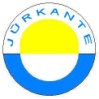 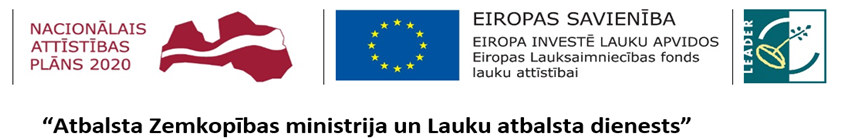 NosaukumsBiedrība JūrkanteReģistrācijas numurs 40008129217Adrese juridiskāSalacgrīvas novads, Ainaži Parka iela LV4035Adrese faktiskā Salacgrīvas novads, Salacgrīvā Smilšu ielā 9 kabinets 110KontaktpersonaDzintra EizenbergaKontakttālrunis29427095e-pastsDzintra.eizenerga@salacgriva.lv1. pielikumsPakalpojuma viedsPakalpojuma viedsNodrošina/ nenodrošina (aizpilda pretendents)Apjoms līdz 2018. un 2019.gadā. gadam. 4 avīzes (2 reizes gadā).Katrs metiens 2300 eks. Pirmais metiens līdz 2018 gada 30. janvārim.Satura sagatavošana.Maketa sagatavošana.Tekstu korektūra.Pilnkrāsu druka.Formāts Četras A3 lapas. Jānodrošina iespēja ievietot biedrības Jūrkante mājas lapā. Kvalitāte Avīze drukāta uz balta krītpapīra Neo Art Gloss 90g.Drošība Sagatavoto materiālu izmantot avīzes vajadzībām. Avīzes izplatīšana Izplatīt visā biedrības Jūrkante teritorijā ( Pāles pagasts, Viļķenes pagasts, Ainažu pilsēta un pagasts, Salacgrīvas pilsēta un pagasts, Liepupes pagasts un Skultes pagasts) vismaz 1250 reģionālā laikraksta “Auseklis” abonentiem, 250 eksemplāru Limbažu novada domei un 300 eksemplāru Salacgrīvas novada domei (bibliotēkām ).  Citas prasībasAvīzes saturs sagatavojams vadoties pēc pasūtītāja iesniegtās informācijas – projektu saraksts, par kuriem sagatavojama informācija.Informācijai jābūt objektīvai, saskaņotai ar pasūtītāju.Pretendentam iepriekšējos trīs gados ir pieredze drukātās publicitātes veidošanā par strukturālo fondu līdzekļu izlietojumu, projektu realizācijas gaitu.Avīzē jābūt atspoguļotai projektu realizācijas gaitai, precīzām naudas izmaksām, pievienojamas fotogrāfijas (izpildītāja sagatavotas).Krāsainas bildes. 2 lapas ar biedrības Jūrkante ELFLA informāciju un 2 lapas ar EJZF informāciju un projektu īstenošanas gaitu.Nosaukums / Vārds, UzvārdsReģistrācijas numurs (ja attiecināms)AdreseKontaktpersonaKontakttālrunisBankas nosaukums, filiāleNorēķinu kontsNPKPakalpojuma nosaukums Cena par vienu metienuEUR(bez PVN)Metienu skaitsKopējā summa EUR(bez PVN)1.Biedrības “Jūrkante” avīzes satura sagatavošana2.Biedrības “Jūrkante” avīzes maketa sagatavošana, četras A3 lapas. 3.Biedrības “Jūrkante” avīzes tekstu korektūra4.Biedrības “Jūrkante” avīzes druka - 2300 eksemplāri, pilnkrāsu5.Biedrības “Jūrkante” avīzes izplatīšana vismaz 1250 reģionālā laikraksta “Auseklis” abonentiem, 250 eksemplāru Limbažu novada domei un 300 eksemplārus Salacgrīvas novada domei (bibliotēkām )6.Avīzes elektroniskās versijas sagatavošana ievietošanai biedrības “Jūrkante” mājas lapāSumma kopā